2021年德州经济技术开发区公开招聘乡镇卫生院（社区卫生服务中心）工作人员总成绩公示及进入考察范围人员名单来源:经开区发展服务中心卫生健康事业发展部   发布日期：2021-09-13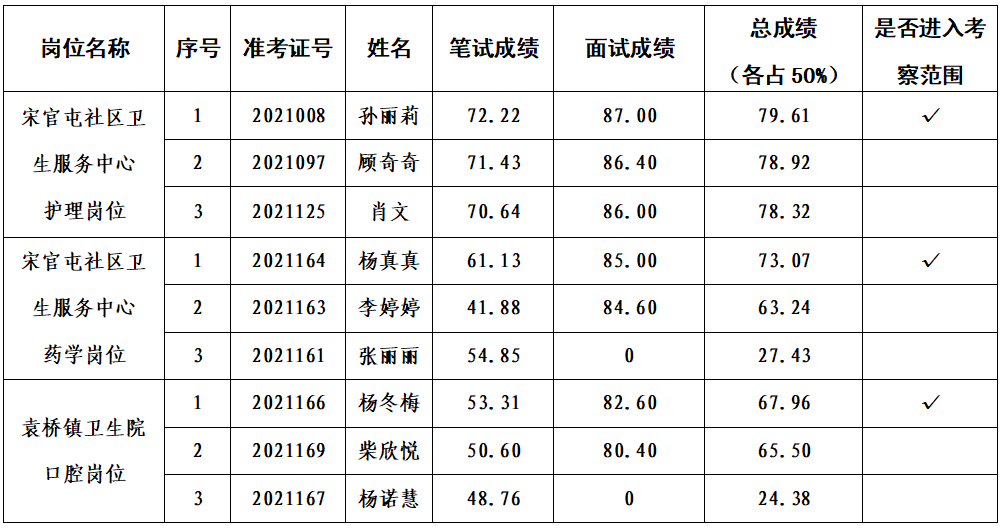 